In May 1774, Boston area Loyalists sent letters of gratitude andfarewell to the departing royal governor of Massachusetts, Thomas Hutchinson. In addition to praising his moderate administration, they entreated him to use his influence in “moderating the resentment of the Government against us.”A year later, after the outbreak of war in April 1775, some of the men were called before the Patriot Committee of Safety to recant the statements, apologize to their countrymen, and vow to support the Patriot cause. This is one of several recantation broadsides published that month.  (The obscured place of printing is QueenStreet, Boston.)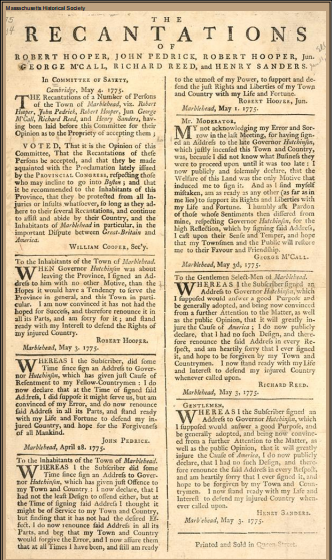 